ROTINA DO TRABALHO PEDAGÓGICO PARA SER REALIZADA EM DOMICÍLIO (Maternal II-A) - Profª Daiane Data: 12/04 a 16/04 de 2021E.M.E.I. “Emily de Oliveira Silva”***ROTINA Nº11***SEGUNDA-FEIRATERÇA-FEIRAQUARTA-FEIRAQUINTA-FEIRASEXTA-FEIRAMATERNAL II-AATIVIDADE 1Atividade da Apostila- Hoje faremos a segunda atividade da apostila, e nela abordaremos algumas atitudes relacionadas ao comportamento das crianças.- As crianças deveram observar as imagens e pintar somente as corretas.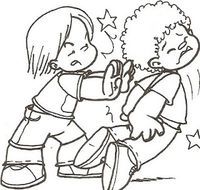 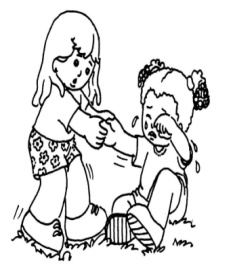 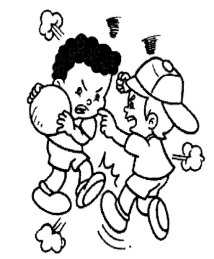 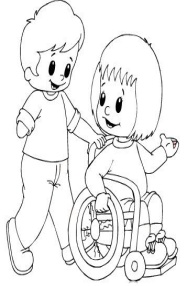 MATERNAL II-AATIVIDADE 1Música: Quem mora na casinha?Disponível em:https://youtu.be/yE4a9xJlqAY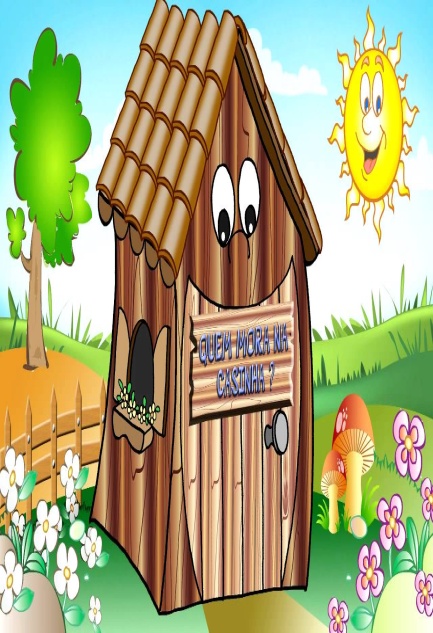 MATERNAL II-AATIVIDADE 1Brincadeira de cabra cega - Vendar os olhos da criança e pedir para que ela descubra onde o adulto está fazendo movimentos ou barulhos para que a criança procure. Essa brincadeira estimula a atenção, concentração e orientação espacial.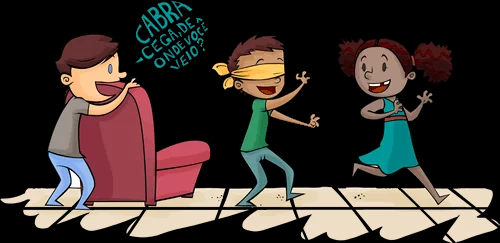 MATERNAL II-AATIVIDADE 1Música: Abraço de longe de Marcelo SerralvaDisponível em:https://www.youtube.com/watch?v=wv0mooyoKbw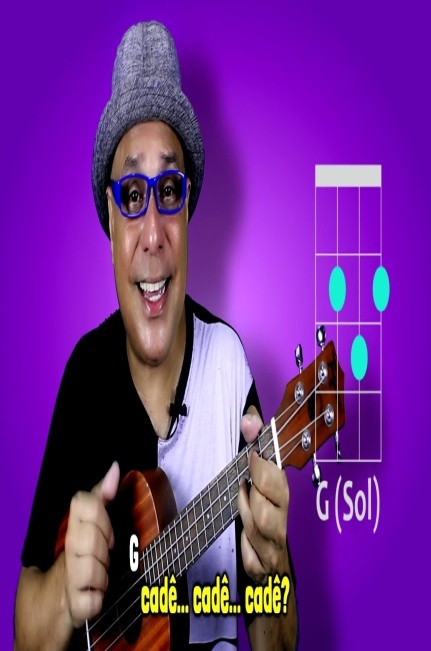 MATERNAL II-AATIVIDADE 1Dia do brinquedo- Deixe que a criança escolha um brinquedo para brincar a vontade por um tempinho, explorando-o livremente. Em seguida brinque com a criança e com o brinquedo para estreitar os laços de afeto da família.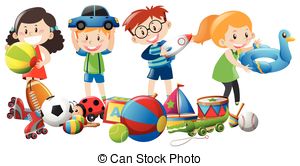 Bom final de semana!!!